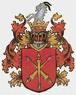 Publiczne Gimnazjum nr 9 im. Rodziny Lutosławskich w Łomżyul. Marii Skłodowskiej-Curie 118 – 400 Łomżatel. (86) 216 59 31REGULAMINMIĘDZYSZKOLNEGO  KONKURSU  PLASTYCZNEGODLA UCZNIÓW SZKÓŁ PODSTAWOWYCH, PRZEDSZKOLI I PUBLICZNEGO GIMNAZJUM NR 9 W ŁOMŻY„ Najciekawsze miejsca w mojej gminie Łomża”Adresaci:W konkursie mogą wziąć udział uczniowie szkół podstawowych (klas I-III,  IV-VII),przedszkola i gimnazjum  znajdujące się na terenie gminy Łomża.Cele konkursu:zwrócenie uwagi uczniów na piękno otaczające nasze okolice;zwrócenie uwagi na zabytki , kulturę i miejsca cechujące nasze okolice;zainteresowanie kulturą naszego regionu;rozwijanie plastycznych uzdolnień dzieci i młodzieży;doskonalenie praktycznych umiejętności plastycznych dzieci i młodzieży;integracja uczniów szkół podstawowych, przedszkoli i gimnazjum znajdujących się na terenie gminy Łomża;Organizator konkursu:Publiczne Gimnazjum nr 9 im. Rodziny Lutosławskich w ŁomżyNauczyciel: Justyna Daria CzerwonkoTermin i miejsce konkursu:Prace plastyczne prosimy składać do 06.04.2018r. na adres: Publiczne Gimnazjum nr 9 im. Rodziny Lutosławskich w Łomżyul. Marii Skłodowskiej-Curie 118 – 400 Łomżatel. (86) 216 59 31Każdy uczestnik konkursu zobowiązany jest posiadać kartę uczestnika przygotowaną  i poświadczoną przez dyrektora szkoły, w której uczy się oraz przez rodzica / prawnego opiekuna (załącznik 1).Zasady konkursu:1) W konkursie mogą uczestniczyć uczniowie szkół podstawowych: oddziały przedszkolne, klasy I-III, IV-VII i gimnazjum znajdujące się na terenie gminy Łomża2) Do konkursu każdy z uczestników może zgłosić 1 pracę plastyczną. Liczba uczniów zgłoszonych przez szkołę jest dowolna.3) Każda praca plastyczna powinna być podpisana na odwrocie ( dołączona karta- załącznik 1)4) Format prac plastycznych A-3.5) Technika prac plastycznych -dowolna.6) Każda praca plastyczna powinna być zainspirowana elementem (miejsca, kultury, przyrody) gminy Łomża.7) Informujemy, że prace, które wpłyną na konkurs staną się własnością organizatora,  w związku z czym zastrzegamy sobie prawo do ich publikowania i wykorzystania w środkach masowego przekazu.Przebieg konkursu:1) Nadesłane prace konkursowe zostaną ocenione przez Jury w ciągu 5 dni roboczych w czterech kategoriach wiekowych:- przedszkola,- uczniowie klas I-III,- uczniowie klas IV-VII,- gimnazjum.2) Decyzja Jury jest ostateczna.3) Zwycięzcy otrzymają indywidualne nagrody rzeczowe oraz  dyplomy. Zgłoszenie do MIĘDZYSZKOLNEGO KONKURSU  PLASTYCZNEGO DLA UCZNIÓW SZKÓŁ PODSTAWOWYCH, PRZEDSZKOLI I GIMNAZJUM „Najciekawsze miejsca w mojej gminie Łomża” należy dostarczyć wraz ze  zgłaszanymi pracami do dnia 06.04.2018 r. na adres:Publiczne Gimnazjum nr 9 im. Rodziny Lutosławskich w Łomżyul. Marii Skłodowskiej-Curie 1 , 18 – 400 Łomżatel. (86) 216-59-31Ewentualne pytania można kierować do :Justyna Daria Czerwonkoemail: daria7910@wp.plZałącznik nr 1..........................................           (pieczęć szkoły)Karta uczestnikaMIĘDZYSZKOLNEGO KONKURSU PLASTYCZNEGODLA UCZNIÓW SZKÓŁ PODSTAWOWYCH, PRZEDSZKOLI I GIMNAZJUM „ Najciekawsze miejsca w mojej gminie Łomża”1. Nazwisko ucznia ...............................................................................................2. Imię ucznia.........................................................................................................3. Data urodzenia ucznia........................................................................................4. Miejsce urodzenia ucznia...................................................................................5. Szkoła..................................................................................................................6. Klasa....................................................................................................................7. Adres szkoły........................................................................................................8. Powiat..................................................................................................................9. Gmina...................................................................................................................10.Telefon szkoły......................................................................................................11.Imię i nazwisko nauczyciela przygotowującego ucznia do konkursu....................................................................................................................................Miejscowość / data          					 pieczątka dyrektora szkoły.............................................         				   ...................................................Wyrażam zgodę na przetwarzanie danych osobowych i publikację wyników  konkursu mojego dziecka na stronie internetowej Publicznego Gimnazjum nr 9 im. Rodziny Lutosławskich w Łomży, zgodnie z ustawą z dnia 29. 08.1997 r. o ochronie danych  osobowych (Dz. U. z 2002 r. nr 101, poz. 926 ze zm.).Miejscowość / data  				czytelny podpis rodzica lub prawnego opiekuna......................................                                     		  .......................................................